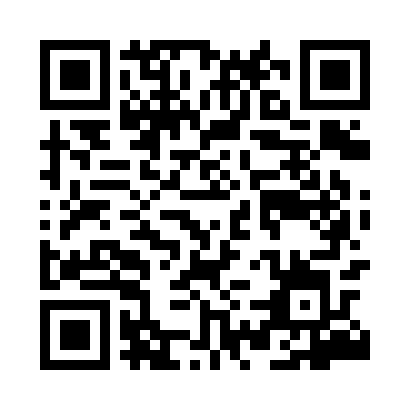 Ramadan times for Pisco, PeruMon 11 Mar 2024 - Wed 10 Apr 2024High Latitude Method: NonePrayer Calculation Method: Muslim World LeagueAsar Calculation Method: ShafiPrayer times provided by https://www.salahtimes.comDateDayFajrSuhurSunriseDhuhrAsrIftarMaghribIsha11Mon4:574:576:0812:153:326:216:217:2812Tue4:574:576:0812:143:326:206:207:2713Wed4:574:576:0812:143:326:206:207:2714Thu4:574:576:0812:143:326:196:197:2615Fri4:574:576:0812:143:326:186:187:2516Sat4:584:586:0812:133:326:186:187:2517Sun4:584:586:0912:133:326:176:177:2418Mon4:584:586:0912:133:326:166:167:2319Tue4:584:586:0912:123:326:166:167:2220Wed4:584:586:0912:123:326:156:157:2221Thu4:584:586:0912:123:316:146:147:2122Fri4:584:586:0912:113:316:146:147:2023Sat4:584:586:0912:113:316:136:137:2024Sun4:584:586:0912:113:316:126:127:1925Mon4:594:596:0912:113:316:126:127:1826Tue4:594:596:0912:103:316:116:117:1827Wed4:594:596:0912:103:306:106:107:1728Thu4:594:596:0912:103:306:106:107:1629Fri4:594:596:1012:093:306:096:097:1630Sat4:594:596:1012:093:306:086:087:1531Sun4:594:596:1012:093:306:086:087:141Mon4:594:596:1012:083:296:076:077:142Tue4:594:596:1012:083:296:066:067:133Wed4:594:596:1012:083:296:066:067:124Thu4:594:596:1012:083:296:056:057:125Fri4:594:596:1012:073:286:046:047:116Sat4:594:596:1012:073:286:046:047:107Sun4:594:596:1012:073:286:036:037:108Mon4:594:596:1012:063:286:026:027:099Tue4:594:596:1112:063:276:026:027:0910Wed4:594:596:1112:063:276:016:017:08